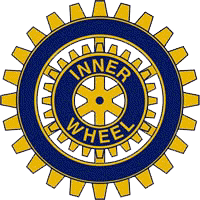 GÖTEBORG NORRA INNER WHEEL CLUBDistrikt 236Sverige                                                      I  N  B  J  U  D  A  N                           Emma Berglunds födelsedagsfest            firar vi på Hotell Eggers, Drottningstorget 2-4, Centrum                               Tisdagen den 10 mars 2020 kl 18.00Vi välkomnar alla Inner Wheel vänner att komma och delta i den näst sistafödelsedagsfesten för Emma Berglund, Inner Wheels grundare i Göteborgför 70 år sedan.Ingen stipendiat kommer att närvara, det blir en mycket kort resumé av 2019 och 2020 års stipendiats användning av stipendiet.Vi kommer att få lyssna på föredragshållaren Gerd Riccius när hon berättar om Hagas historia från förr till nutid.Vi får ett glas ”champagne” till minglet och middagspriset är 325 kr. Vänligen anmäl dig senast den 3 mars till vår klubbmästare Gunilla Högberg tel 0709-74 18 13 eller gunillamhogberg@gmail.com, och sätt in summan på vårt pg 52 90 22-6 och kom ihåg att skriva ditt namn och klubb.           VARMT VÄLKOMMEN! önskar vi i Göteborg Norra IWC                                                    Ann Robertzon                                                         President